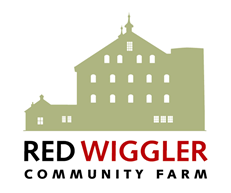 July 2016On Saturday, September 10th, we will be hosting our 21st Annual Harvest Celebration and                   Silent Auction at Red Wiggler Community Farm. This annual event is a time for 200-250 new and old supporters to come together to acknowledge the year’s accomplishments and raise funds to support our mission and vision for the farm. As a Corporate/Organizational Event Sponsor, you will receive branding exposure and access to our vibrant community, while supporting our unique mission. The Harvest Celebration consistently attracts foodies, philanthropists, individuals from the disability community, environmentally conscious consumers, executives and local politicians. Our package includes information about Red Wiggler Community Farm’s mission and programs, sponsorship options and information about how to proceed as an Event Sponsor. ABOUT RED WIGGLER COMMUNITY FARM:Founded in 1996, Red Wiggler Community Farm is a certified organic farm in Montgomery County, MD where people with and without developmental disabilities come together to work, learn, and grow healthy food. We impact 1,500 individuals each year through our three programs: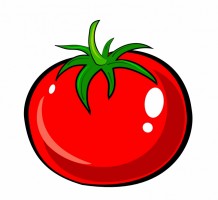 Our Grower Program employees 16 adults with developmental disabilities who take part in all areas of farm operations from seeding to distributionOur Educational and Service Learning Program inspires and educates over 600 youth and adults about sustainable agriculture, nutrition and the importance of giving back to their         community Our Community Supported Agriculture Program provides food to over 500 people each year, including local families, residents of group homes and low income individual through Manna Food           BankWe hope you will consider being a Corporate/Organizational Sponsor for the 21st Annual Harvest Celebration and Silent Auction. Thank you in advance for considering our request and for supporting Red Wiggler Community Farm.Warm Regards,Woody WoodroofExecutive Director & FounderMailing Address:Red Wiggler Community Farm | P.O. Box 968 | Clarksburg, MD 20871 | 301.916.2216Your donation is tax deductible to the full extent permitting by law. Red Wiggler is a 501 (c) 3 corporation.    EIN: 52 – 1973795